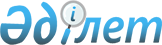 Об определении сроков предоставления заявки на включение в список получателей субсидий и оптимальных сроков проведения сева по каждому виду субсидируемых приоритетных сельскохозяйственных культур по Кызылжарскому району в 2013 году
					
			Утративший силу
			
			
		
					Постановление акимата Кызылжарского района Северо-Казахстанской области от 19 апреля 2013 года N 120. Зарегистрировано Департаментом юстиции Северо-Казахстанской области 3 мая 2013 года N 2266     Сноска. Утратило силу (письмо руководителя аппарата акима Кызылжарского района Северо-Казахстанской области от 27.05.2014 N 9.1.4-8/542).
      В соответствии с подпунктом 5) пункта 1 статьи 31 Закона Республики Казахстан от 23 января 2001 года «О местном государственном управлении и самоуправлении в Республике Казахстан», пунктом 12 Правил, утвержденных постановлением Правительства Республики Казахстан от 4 марта 2011 года № 221 «Об утверждении Правил субсидирования из местных бюджетов на повышение урожайности и качества продукции растениеводства», акимат Кызылжарского района Северо Казахстанской области ПОСТАНОВЛЯЕТ:
      1. Определить сроки предоставления заявки на включение в список получателей субсидий и оптимальные сроки проведения сева по каждому виду субсидируемых приоритетных сельскохозяйственных культур по Кызылжарскому району в 2013 году согласно приложению.
      2. Контроль за исполнением настоящего постановления возложить на заместителя акима Кызылжарского района Северо-Казахстанской области Рамазанов Р.Е.
      3. Настоящее постановление вводится в действие по истечении десяти календарных дней после дня его первого официального опубликования.

 Сроки предоставления заявки на включение в список получателей субсидий и оптимальных сроков проведения сева по каждому виду субсидируемых приоритетных сельскохозяйственных культур по Кызылжарскому району на 2013 год
					© 2012. РГП на ПХВ «Институт законодательства и правовой информации Республики Казахстан» Министерства юстиции Республики Казахстан
				      Аким районаО. КаппасовПриложение 
к постановлению акимата 
Кызылжарского района 
Северо-Казахстанской области
от 19 апреля 2013 года № 120 № п/пКультураСроки пре-
доставления заявки на включение в список получения субсидий по ГСМОптимальные сроки проведения посева сельскохозяйственных культурОптимальные сроки проведения посева сельскохозяйственных культурОптимальные сроки проведения посева сельскохозяйственных культурОптимальные сроки проведения посева сельскохозяйственных культур№ п/пКультураСроки пре-
доставления заявки на включение в список получения субсидий по ГСМI - лесостеп-
наяI - лесостеп-
наяII - степ-
ная, рав-
нинная, колочно-
степнаяII - степ-
ная, рав-
нинная, колочно-
степная1Яровая мягкая пшеница среднепоздние сортадо 17 мая17 мая – 25 мая17 мая – 25 мая17 мая – 27 мая17 мая – 27 мая2Яровая мягкая пшеница среднеспелые сортадо 20 мая20 мая – 28 мая20 мая – 28 мая20 мая – 28 мая20 мая – 28 мая3Яровая мягкая пшеница среднеранние сортадо 25 мая25 мая – 1 июня25 мая – 1 июня25 мая – 3 июня25 мая – 3 июня4Яровая твердая пшеницадо 20 мая20 мая – 25 мая20 мая – 25 мая20 мая – 25 мая20 мая – 25 мая5Озимая пшеницадо 25 мая25 августа – 8 сентября25 августа – 8 сентября25 августа – 8 сентября25 августа – 8 сентября6Озимая рожьдо 25 августа25 августа – 8 сентября25 августа – 8 сентября25 августа – 8 сентября25 августа – 8 сентября7Ячмень среднепоздние сортадо 25 мая25 мая – 30 мая25 мая – 30 мая25 мая – 30 мая25 мая – 30 мая8Ячмень среднеспелые сортадо 30 мая30 мая – 3 июня30 мая – 3 июня30 мая – 3 июня30 мая – 3 июня9Овесдо 25 мая25 мая – 30 мая25 мая – 30 мая25 мая – 30 мая25 мая – 30 мая10Гречихадо 20 мая20 мая – 25 мая20 мая – 25 мая20 мая – 25 мая20 мая – 25 мая11Просодо 25 мая25 мая – 30 мая25 мая – 30 мая25 мая – 30 мая25 мая – 30 мая12Нутдо 12 мая12 мая – 17 мая12 мая – 17 мая13 мая – 18 мая13 мая – 18 мая13Горохдо 20 мая20 мая – 27 мая20 мая – 27 мая20 мая – 27 мая20 мая – 27 мая14Соядо 22 мая22 мая – 25 мая22 мая – 25 мая22 мая – 25 мая22 мая – 25 мая15Чечевица до 22 мая22 мая – 28 мая22 мая – 28 мая22 мая – 28 мая22 мая – 28 мая16Рапс посев по традиционному парудо 12 мая12 мая – 20 мая12 мая – 20 мая12 мая – 20 мая12 мая – 20 мая16по минимальному и нулевому парудо 12 мая18 мая – 28 мая18 мая – 28 мая20 мая – 28 мая20 мая – 28 мая17Лен, горчицадо 15 мая15 мая – 22 мая15 мая – 22 мая18 мая – 25 мая18 мая – 25 мая18Подсолнечник на маслосеменадо 15 мая15 мая – 18 мая15 мая – 18 мая15 мая – 20 мая15 мая – 20 мая19Рыжикдо 20 мая20 мая – 25 мая20 мая – 25 мая20 мая – 26 мая20 мая – 26 мая20Картофельдо 15 мая15 мая – 30 мая15 мая – 30 мая15 мая – 30 мая15 мая – 30 мая21Кукуруза на силосдо 16 мая16 мая – 20 мая16 мая – 20 мая16 мая – 20 мая16 мая – 20 мая22Подсолнечник на силосдо 18 мая18 мая – 24 мая18 мая – 24 мая18 мая – 24 мая18 мая – 24 мая23Однолетние травы на зеленый корм, (овес + горох, горох + овес + ячмень) сено (суданская трава, просо, могар, овес + вика) и на сенаж (овес + ячмень + горох + пшеница, овес + горох, просо + горох)до 5 июня5 июня – 10 июня5 июня – 10 июня5 июня – 10 июня5 июня – 10 июня24Многолетние травы люцерна, донник, эспарцет, козлятник, кострец, житнякдо 5 мая I - срокII -срокI - срокII - срок24Многолетние травы люцерна, донник, эспарцет, козлятник, кострец, житнякдо 5 мая 5 мая – 15 мая5 июля – 20 июля5 мая – 15 мая5 июля – 20 июляЗеленый конвейер (однолетние травы)Зеленый конвейер (однолетние травы)Зеленый конвейер (однолетние травы)Зеленый конвейер (однолетние травы)Зеленый конвейер (однолетние травы)Зеленый конвейер (однолетние травы)25I срок (горох + овес)до 8 мая8 мая – 10 мая8 мая – 10 мая8 мая – 10 мая8 мая – 10 мая26II срок (овес + ячмень + горох, суданская трава + горох, просо + горох)до 23 мая23 мая – 25 мая23 мая – 25 мая23 мая – 25 мая23 мая – 25 мая27III срок (горох + овес + ячмень, суданская трава + горох, овес + горох)до 8 июня8 июня – 10 июня8 июня – 10 июня8 июня – 10 июня8 июня – 10 июня28IV срок (рапс, овес)до 8 июля8 июля – 10 июля8 июля – 10 июля8 июля – 10 июля8 июля – 10 июля29Озимая рожь (на зеленый корм)до 10 августа10 августа – 15 августа10 августа – 15 августа10 августа – 15 августа10 августа – 15 августаОвощиОвощиОвощиОвощиОвощиОвощи30Морковь до 10 мая10 мая – 20 мая10 мая – 20 мая10 мая – 20 мая10 мая – 20 мая31Лук до 10 мая10 мая – 20 мая10 мая – 20 мая10 мая – 20 мая10 мая – 20 мая32Свекла до 25 мая25 мая – 5 июня25 мая – 5 июня25 мая – 5 июня25 мая – 5 июня33Огурцы до 16 мая16 мая – 5 июня16 мая – 5 июня16 мая – 5 июня16 мая – 5 июня34Рассада капусты до 25 мая25 мая – 12 июня25 мая – 12 июня25 мая – 12 июня25 мая – 12 июня35Рассада томатов до 28 мая28 мая – 12 июня28 мая – 12 июня28 мая – 12 июня28 мая – 12 июня